Артамонова А. Триптих на евангельские сюжеты Н. Мдоянца Евангельский мир и наш будничный, 
      более тесно связаны, чем мы думаем. 
А.Г. Шнитке            Библия - вечный источник мировой музыкальной культуры. Из этого источника черпали сюжеты, мысли и образы художники и писатели, философы и композиторы на протяжении многих сотен лет. История не знает человеческих культур или народов, не имеющих никаких религиозных представлений. Более того, напротив, всё самое лучшее на протяжении тысячелетий люди посвящали Богу.            Вечные темы — проблемы добра и зла, смысла жизни, смысла любви и страдания — в большинстве случаев развивались на материале библейских сюжетов с библейскими персонажами. Их принимали или не принимали, переосмысливали, углубляли, делали более тонкими и символичными,— но так или иначе ими жили.          Как известно, в России после революционных событий 1917 года развитие духовного музыкального творчества было искусственно прервано исключительно по идеологическим соображениям. В результате для значительной части общества произошёл обрыв традиций, и, вследствие этого, потерялась непосредственная преемственность в передаче всего богатства духовного и эмоционального контекста музыкальных произведений. Тем не менее, живая нить традиций духовной культуры не прервалась окончательно в те годы, когда её существование было проблематичным, а продолжала существовать, обходя запреты и сохраняясь как «мирская» традиция в творчестве музыкантов. В это время создаётся немало музыкальных произведений на духовную тематику: В. Артемов «Реквием»; К. Волков «Плач протопопа Аввакума»;  В. Мартынов «Плач пророка Иеремии», «Апокалипсис»;  А. Петров симфония с хорами «Время Христа»; A. Шнитке «Стихи покаянные»; Р. Щедрин «Запечатленный ангел»; А. Эшпай  «Первое послание коринфянам св. апостола Павла» и др.          В настоящее время, в XXI веке духовная музыка воспринимается как широкое понятие, включающее произведения, ориентированные на священные тексты (канонические и поэтические). При этом форма воплощения не регламентирована и может быть различной (хоровой, оркестровой или инструментальной) и создавать новый простор для художественного творчества. В сочинениях на канонические тексты наблюдается как соблюдение достаточно строгих традиций, так и довольно свободное сочетание традиционных и нетрадиционных начал в сочинениях, ориентированных на концертно-духовный показ. Композиторы молодого поколения также причастны к созданию музыки на духовную тематику.         Одним из современных композиторов, обратившихся к этой теме, является Никита Мндоянц. Этот музыкант не принадлежит к широко известным композиторам, имена которых популярны, а произведения часто исполняются. И это не случайно, потому что этот композитор ещё очень молод и творчество его не так обширно. Тем не менее, его творческая жизнь неразрывно связана с музыкальным искусством. С детских лет Никита формировался в условиях музыкального творчества. Никита Мндоянц родился 31 марта 1989 г. в Москве. Музыкальная судьба была предначертана Никите Александровичу Мндоянцу с рождения: отец будущего музыканта, Александр Мндоянц – пианист, мать Никиты преподавала искусство фортепианной игры, дед был трубачом, а бабушка – виолончелисткой, одной из первых учениц Мстислава Ростроповича.         Никита получил образование как пианист и композитор в Центральной Музыкальной Школе, в то время его педагогами были: Тамара  Колосс и Александр Мндоянц (фортепиано), Татьяна Чудова (композиция). И в Московской консерватории и аспирантуре, педагоги: Николай Петров (фортепиано), Александр Чайковский (композиция). Во время учёбы успешно выступал на международных конкурсах пианистов имени И. Я. Падеревского в Польше (2007, Первая премия) и В. Клиберна в США (2013, финалист), Международном конкурсе пианистов в Кливленде США (2016, первая премия), а также на многих юношеских международных и национальных конкурсах, где был удостоен первых премий. В 2012 году в возрасте 23 лет Н. Мндоянц стал членом Союза композиторов России. С 2013 года преподаёт инструментовку и чтение партитур в Московской консерватории.        Духовная тема в творчестве Никиты Мндоянца воплотилась в «Триптихе на евангельские сюжеты» для фортепиано (2005 г.). В его основе лежат три евангельские истории – «Явление Христа народу», «Притча о неразумном богаче», «Тайная вечеря».Явление Христа народу – «всемирный» сюжет, по словам художника А. Иванова. Момент, когда Христос явился людям, определил дальнейшую судьбу человечества. Это день, с которого начинается нравственное совершенствование людей. В основу второй части легла притча о неразумном богаче - одна из притч Иисуса Христа содержащаяся в Евангелии от Луки. В ней рассказано о человеке, который богатство своё решил употребить для развлечений и накопительства, не зная, что вскоре умрет. Третья часть триптиха «Тайная вечеря» - событие новозаветной истории, последняя трапеза Иисуса Христа со своими двенадцатью ближайшими учениками. На тайной вечере Христос установил таинство Евхаристии, преподал заповеди о смирении и христианской любви, предсказал предательство одного из учеников и будущие судьбы христианской церкви и всего мира. Части триптиха, с одной стороны, содержат яркий контраст по отношению друг к другу – темповой, фактурный, интонационный. С другой стороны, их сближает диссонантная звучность, имеющая в каждой пьесе разную природу.       Первая часть «Явление Христа народу» - красочная миниатюра, написанная в простой двухчастной репризной форме со своеобразным эпилогом. Особое значение имеет мелодическая интонация с троекратным утверждением «a», опеванием и возвращением к первоначальному «а» - своего рода фигура креста. Она повторяется имитационно, варьируется с использованием приема обращения, оплетается подголосками – возгласами. 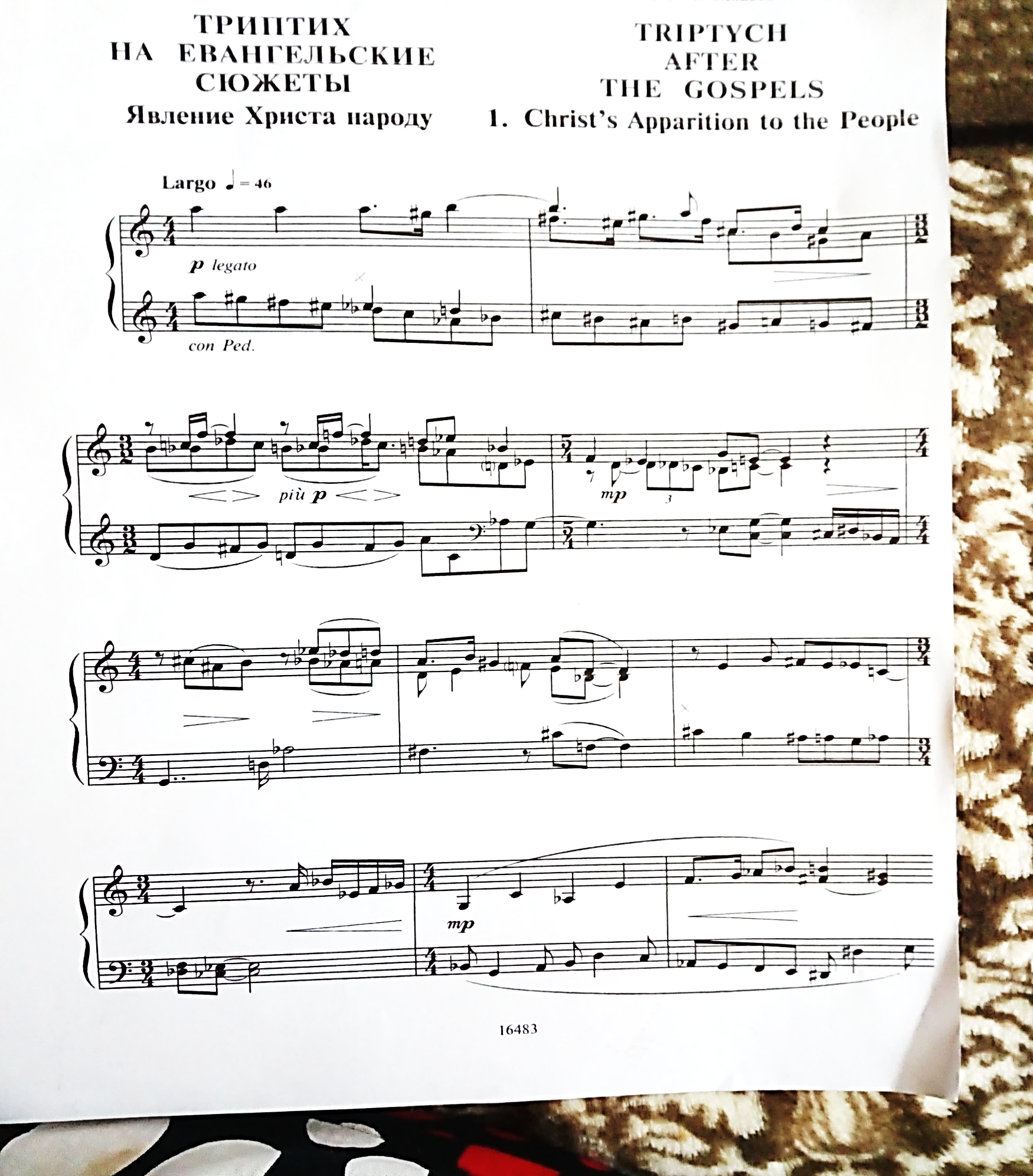 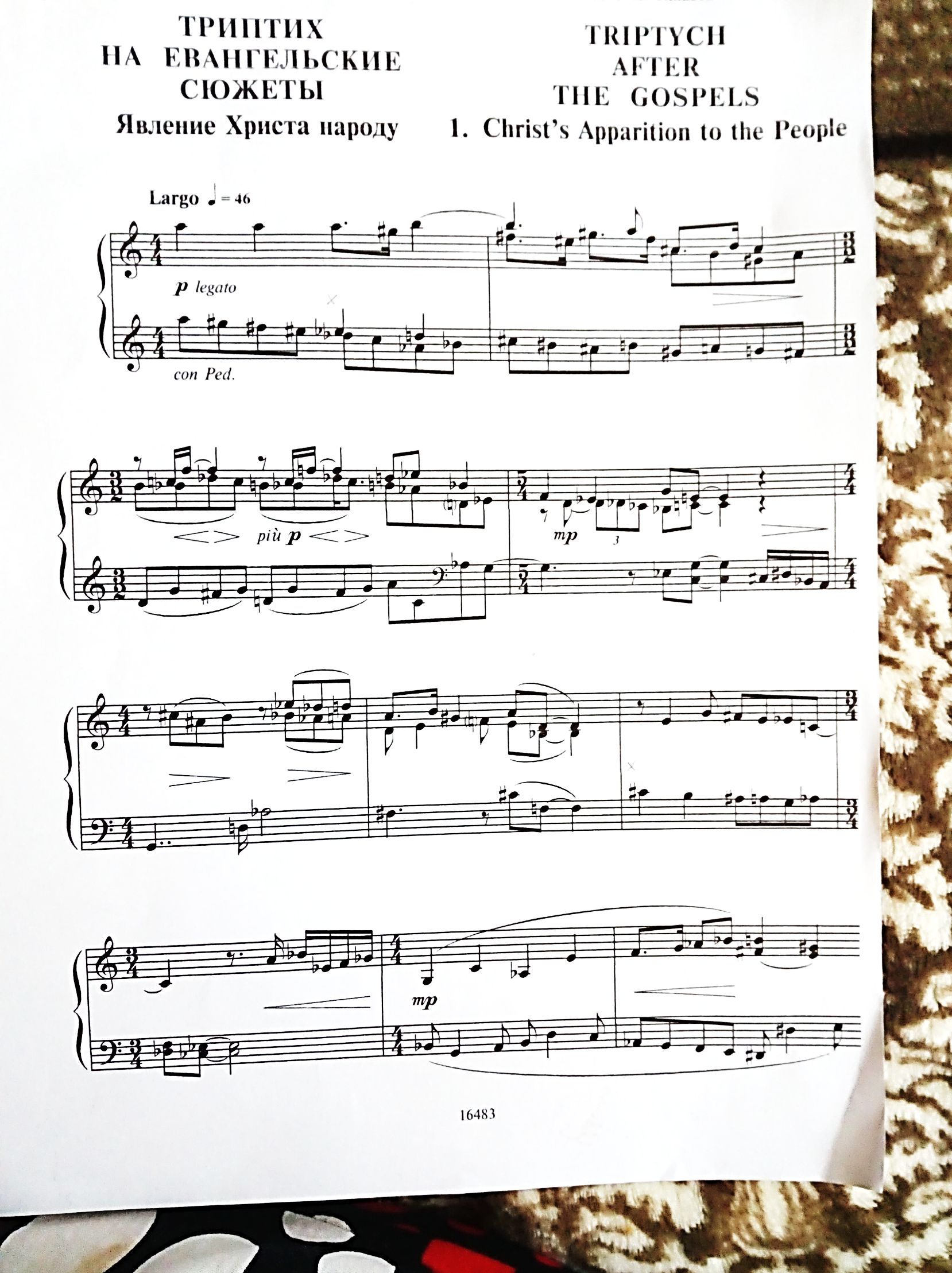        Пунктирный ритм с последующей синкопой в подголосках добавляет теме тревожность, квартовые интонации усиливают выразительность ритма. Несмотря на хроматичность музыкального языка, здесь действуют определенные устои - центры: С – в первом предложении, сes – в окончании начального периода, Е и H – в последовании двух фраз в середине, G – в заключительной каденции.  Автор применяет принцип хроматической тональности П. Хиндемита, где каждый раздел композиции, подводя некий итог, заканчивается определенным устоем. В пьесе следует отметить полифоничность фактуры, имитационную технику, переплетение и диалог голосов. Медленный темп Largo придаёт значимость каждому звуку. Композитор использует светлые тоны высоких регистров. Окончание пьесы -  некий эпилог – двенадцатитоновый ряд, где звуки как бы наслаиваются друг на друга. Причем  первое шестизвучие обозначено в исполнении  «sf», второе – «p». Возникает явная ассоциация с речевой выразительностью - грозный возглас – вопрошение и горький, с ферматами на многих звуках – ответ.       Заключением же становится проведение начальной темы, сдержанное, размеренное. Так образуется тематическое единство и цельность всей миниатюры. 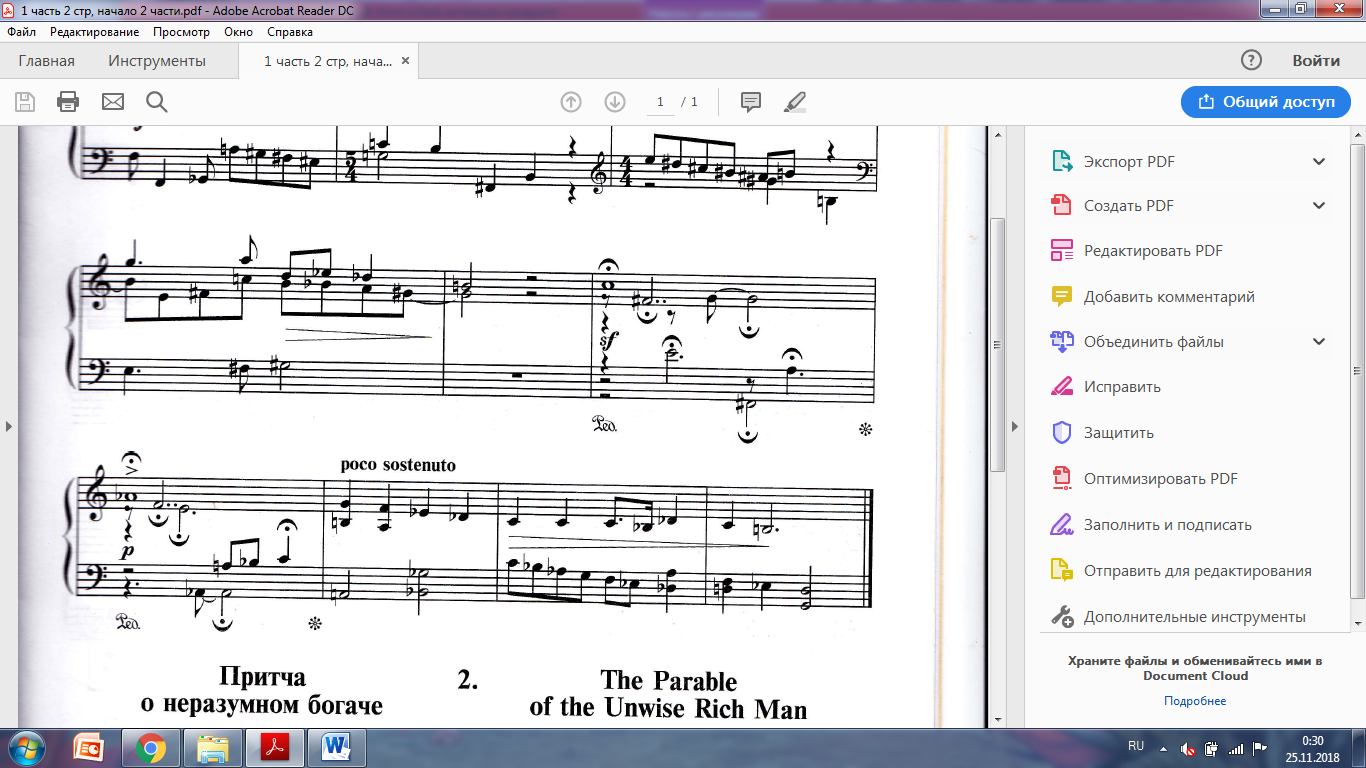         Вторая пьеса «Притча о неразумном богаче» ярко контрастна первой. Она отличается подвижным темпом. С первых тактов второй части нас подхватывает кипучий поток фигураций, доносящийся ещё издалека, из глубин регистра, несущийся в едином динамическом порыве. Форма складывается из трех предложений, сходных по началу и заключения. Каждое предложение основано на остинатно повторяющейся квартовой интонации, устремленной в верхний регистр. Каждое повторение создает свой вариант, расширяясь и обновляясь. Будто все музыкальное развитие подчинено одной главной мысли, бесконечно повторяющейся, словно постулат. Мелодия взволнованна, порывиста, пунктирный ритм добавляет ей нервозность, она устремляется ввысь, но тут же низвергается в пучину клокочущего баса и снова вздымается, поднимаясь всё выше. 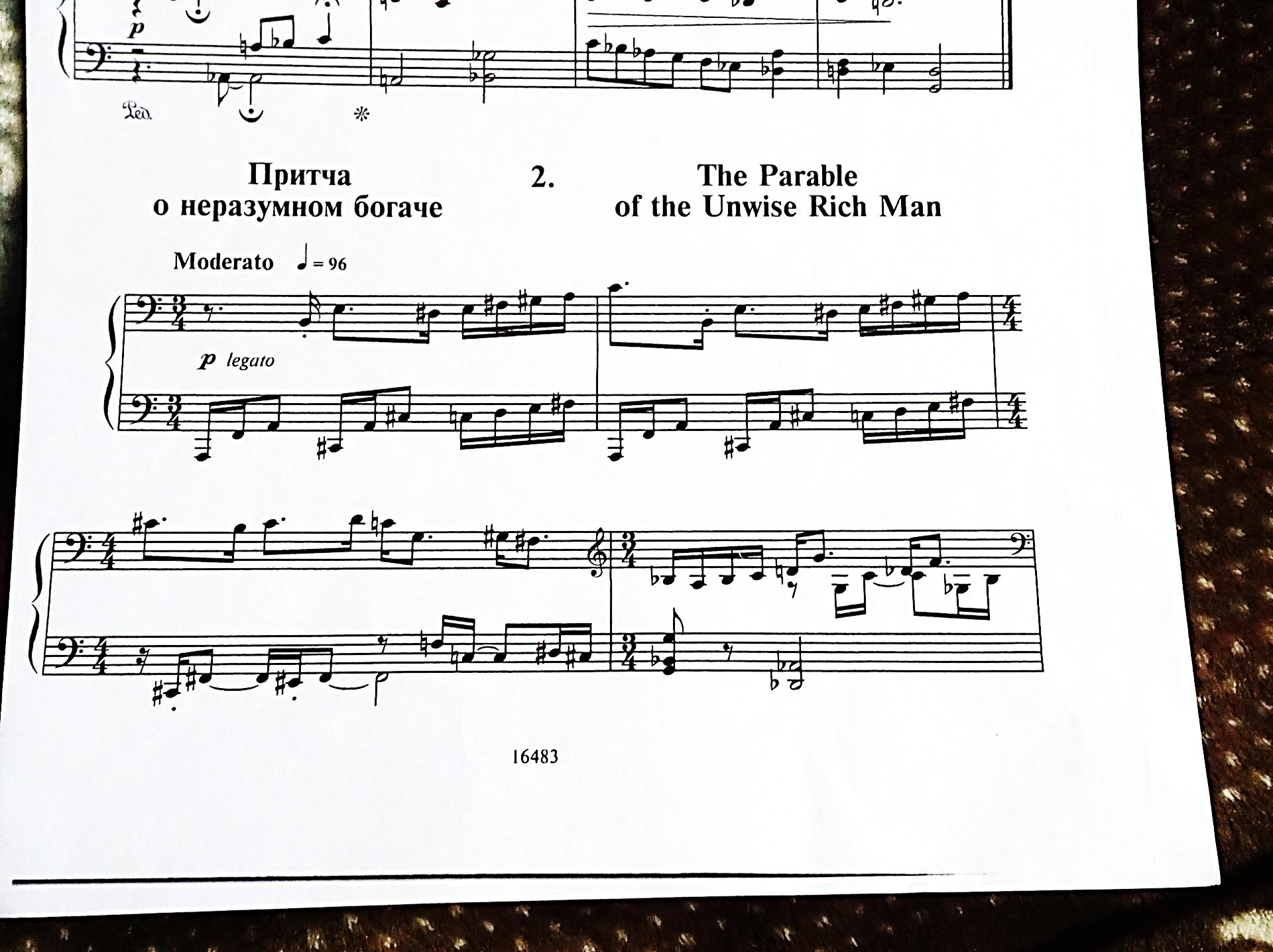        Начальная тема становится мощнее, летит в верхний регистр, охватывает огромный диапазон фортепиано, при этом динамика возрастает до фортиссимо и обрывается резким диссонирующим ударом - кластером, будто оборвалась чья-то жизнь…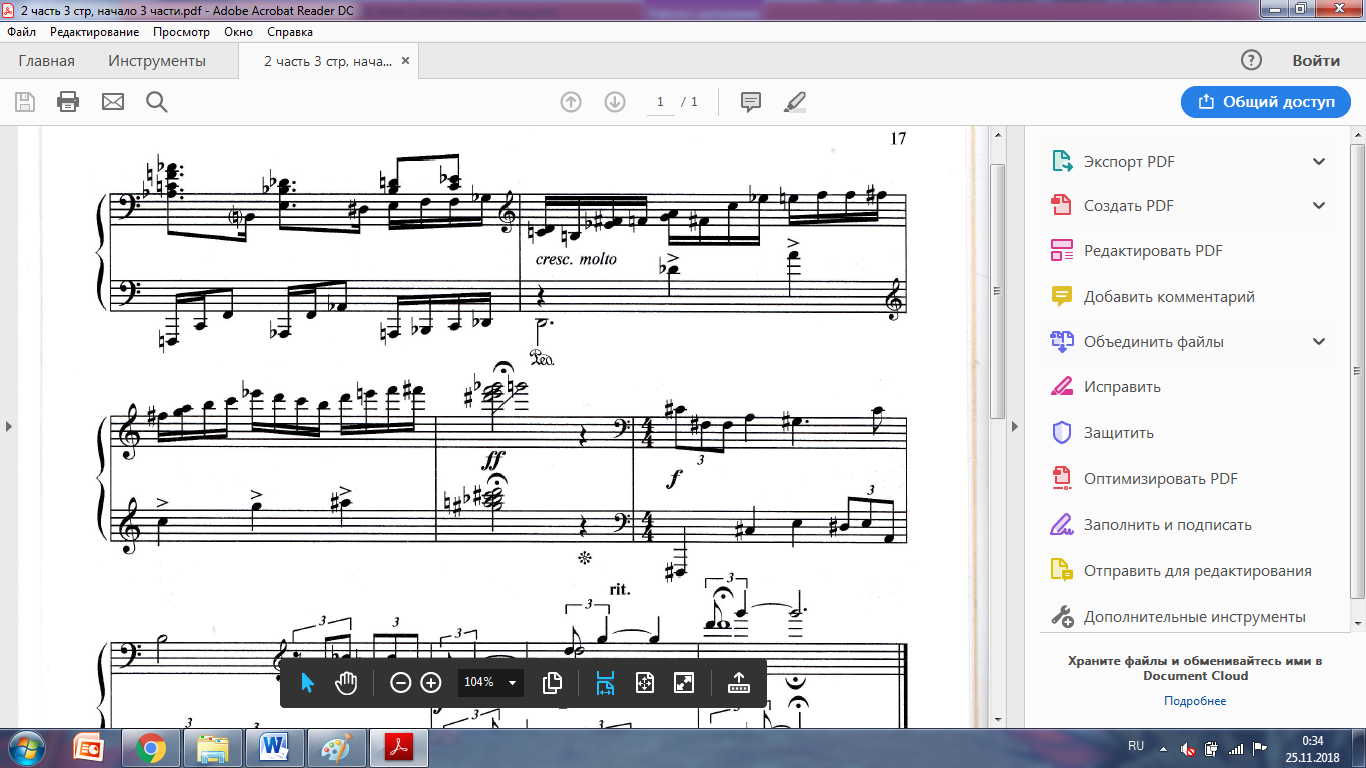         Заключение пьесы, как своеобразное послесловие, создаёт яркий контраст. В последних тактах происходит постепенное затухание звучания, квартовые интонации сменяются жалобными вздохами, которые удаляются, поднимаясь в высокий регистр, уже еле слышно пианиссимо, далеко...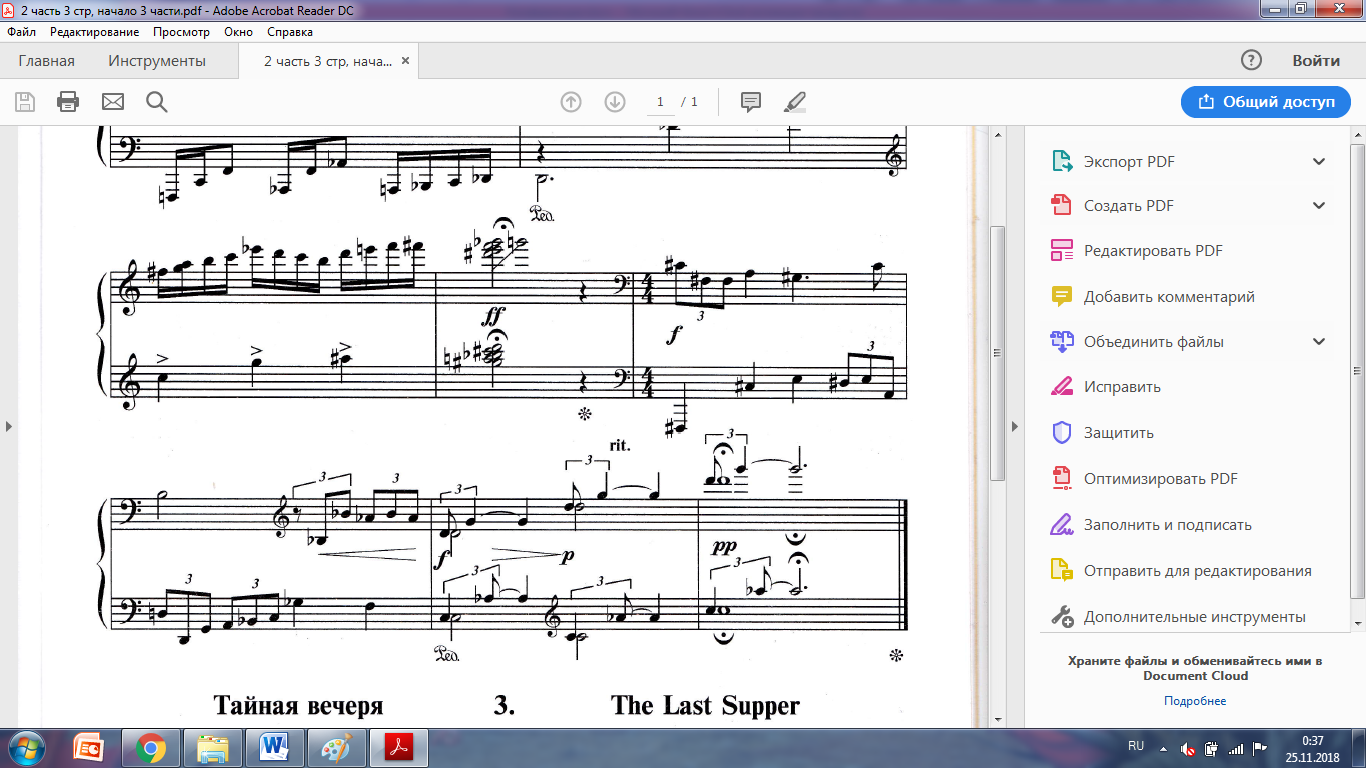 Финал триптиха - «Тайная вечеря». Эта часть написана в тональности fis - moll. Примечательно использование данной тональности, поскольку возникают переклички с баховской трактовкой фуги fis - moll из второго тома «Хорошо темперированного клавира» также изображающую, по мнению исследователей, «Тайную вечерю».          В основе пьесы два тематических комплекса. Первый – последование двух секстаккордов вводнотонного соотношения. Он имеет формообразующее значение, является вступительным, разграничивает разделы, включаясь в общую канву повествования. Второй и основной тематический комплекс олицетворяет мерную спокойную речь.  Мелодия широкого дыхания разворачивается на фоне мерно сменяющих друг друга аккордов.  Два варианта – куплета, начинаясь сходно, имеют разное мелодическое продолжение. 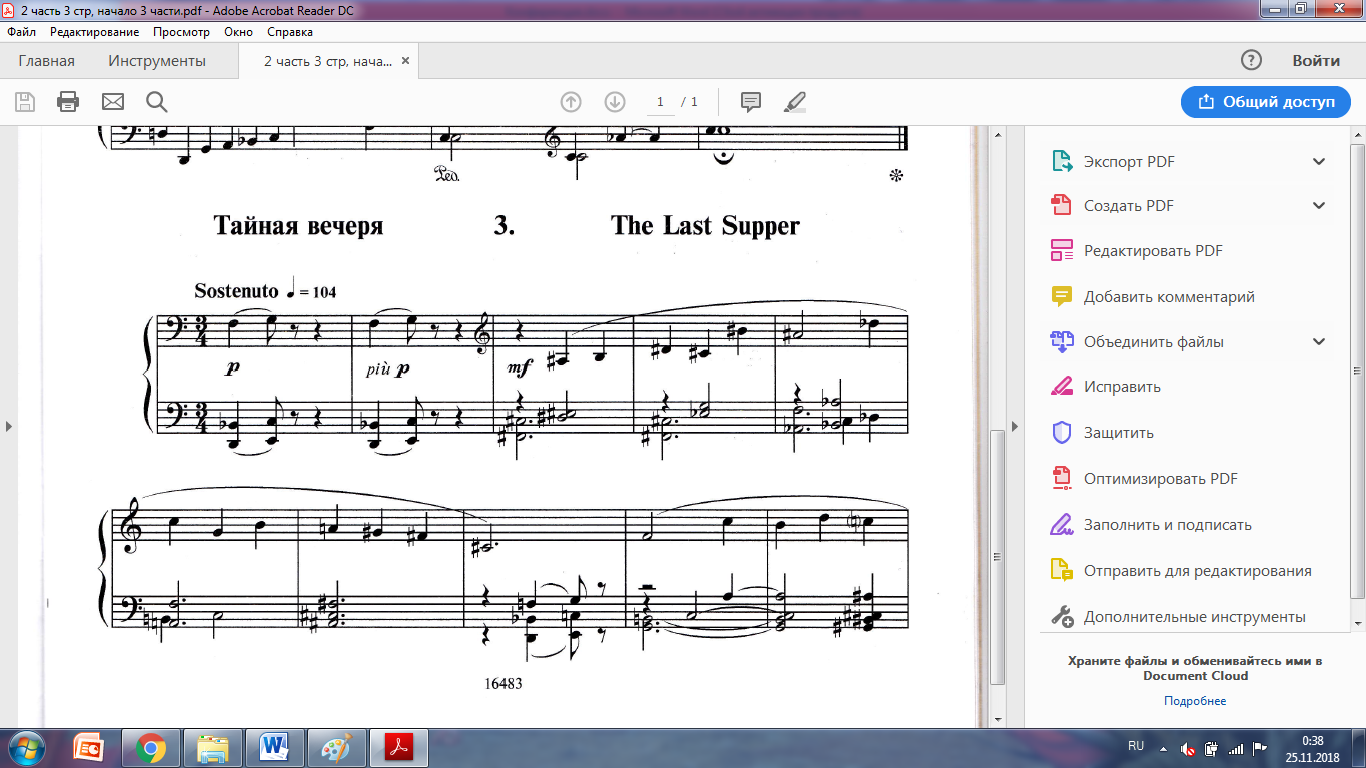        Развитие материала происходит во втором разделе, который представляет собой  своеобразный диалог мелодического высказывания и параллельных аккордов, прерываемых паузами. Кульминацию раздела и всей пьесы составляет  момент, где голоса приходят к общему знаменателю, сливаются в трезвучие торжественного D dur. Но нет гармонии в этом мире, все соткано из противоречий – все рассыпается, вновь приходя к диссонантности. Эта пьеса также обладает своим послесловием. Голоса максимально удаляются друг от друга в крайние регистры, приходя к светлому божественному Fis - dur. Данный раздел воспринимается как вывод всего триптиха. При всей контрастности пьес триптиха в них ярко проявляются черты общности. Они заключаются в музыкальной форме (простые песенные структуры с кодами - послесловиями), вариантном методе развития разделов, тематических связях, общей диссонантности звучания. В частях триптиха складывается   сюжетоподобность музыкального действия. Автору, несмотря на его молодость, удалось ярко воплотить евангельские сюжеты, создав целостную концепцию их видения.Список литературыАлексеев А. История фортепианного искусства: Учебник. В 3-х частях: 4.1 и 2. М., 1988.Гаврилова, Л.В. История западноевропейской музыки. Ч. I: Античность. Средневековье. Возрождение / Л.В. Гаврилова. – Красноярск, КГАМиТ, 2008. Дьячкова Л. Гармония в музыке XX века: Учебное пособие. – М.:РАМ им. Гнесиных, 2003.История русской музыки. В 10-ти томах: Т.9: Конец XIX-начало XX века. М., 1994.Кюрегян Т. Форма в музыке XVII-XX веков. М., 1998.Холопова В. Формы музыкальных произведений. Учебное пособие. СПб.,1999.Холопов Ю. Очерки современной гармонии, «Музыка», М., 1974. http://www.belcanto.ru/mndoyants.html